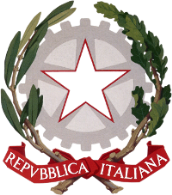 Cuneo, 20 ottobre 2016Prot. 7916						Ai Dirigenti Scolastici						LORO SEDIOGGETTO: Rinvio Conferenza di servizio.AVVISO   URGENTEIn relazione alla nota prot. n. 7911 del 19 ottobre u.s. si comunica che la conferenza di servizio è rinviata alle ore 11.00 del 24 ottobre 2016 presso l'Ambito Territoriale di Cuneo.
Oltre alle tematiche relative alla convocazione della graduatoria di istituto, sarà affrontato il tema della gestione dei fondi della formazione docenti al fine di individuare una scuola capofila per ciascuno dei 4 ambiti territoriali della provincia di Cuneo.
Si ringrazia per l'attenzione e si porgono cordiali saluti.   IL DIRIGENTEStefano SURANITI